Spring Anthropology CoursesIntroduction to Biological Anthropology – ANTH 100 (3 units)
 	*Satisfies Area 5B – Biological Sciences for IGETC CSU/UC 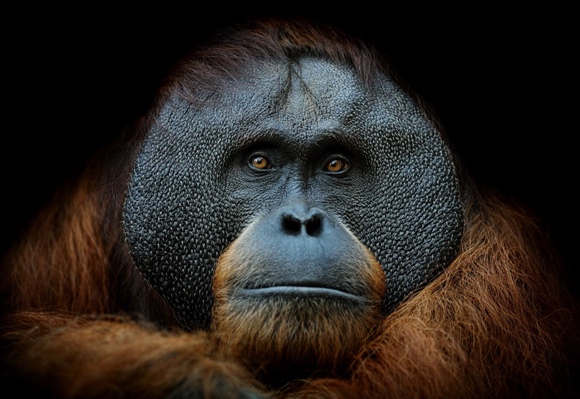 ANTH	100	MW	9:35-11:00 	MD-124	SAN MARCOSANTH	100	MW	11:10-12:35	MD-124	SAN MARCOS	ANTH	100	MW	12:45-2:10 	MD-124	SAN MARCOSANTH	100	TTH	9:35-11:00 	MD-124	SAN MARCOSANTH	100	TTH	11:10-12:35	MD-124	SAN MARCOSANTH	100	TTH	12:45-2:10 	MD-124	SAN MARCOS	ANTH	100	TUE	6:00 – 9:10	MD-124	SAN MARCOSANTH	100	ONLINE				Biological Anthropology Laboratory – ANTH 100L (1 unit)
 	*Satisfies Area 5C – Biological Sciences for IGETC CSU/UC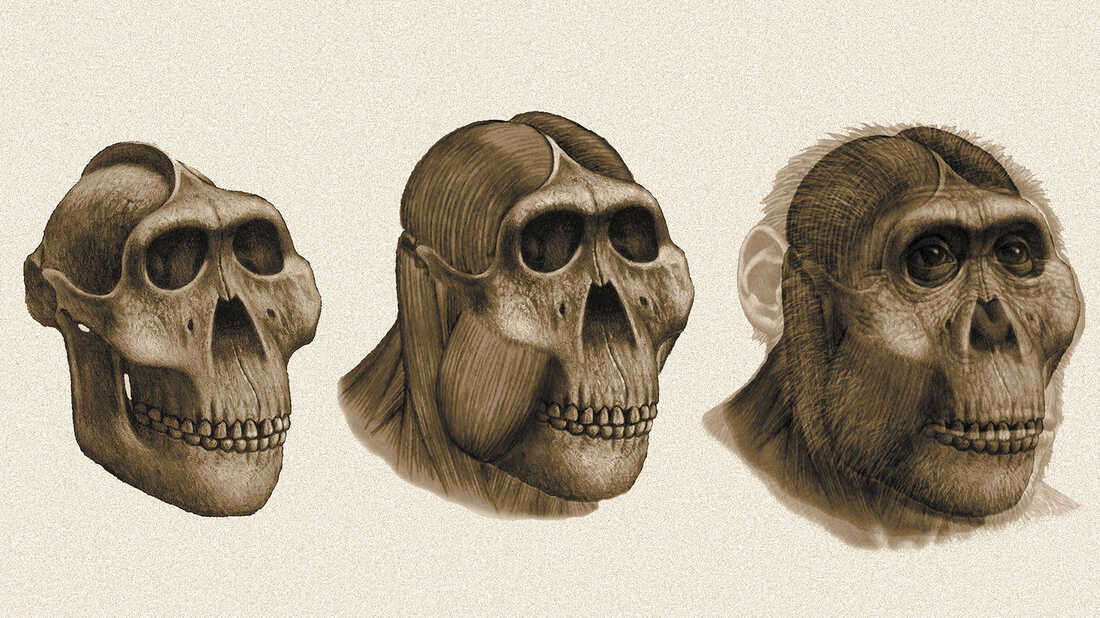 ANTH	100L	THU	6:00-9:10	MD-124	SAN MARCOS		ANTH	100L	FRI	11:20-2:30	MD-124	SAN MARCOS	Biological Anthropology Lecture and Lab – ANTH 101 (4 units)
 	*Satisfies Area 5B and 5C – Biological Sciences for IGETC CSU/UC 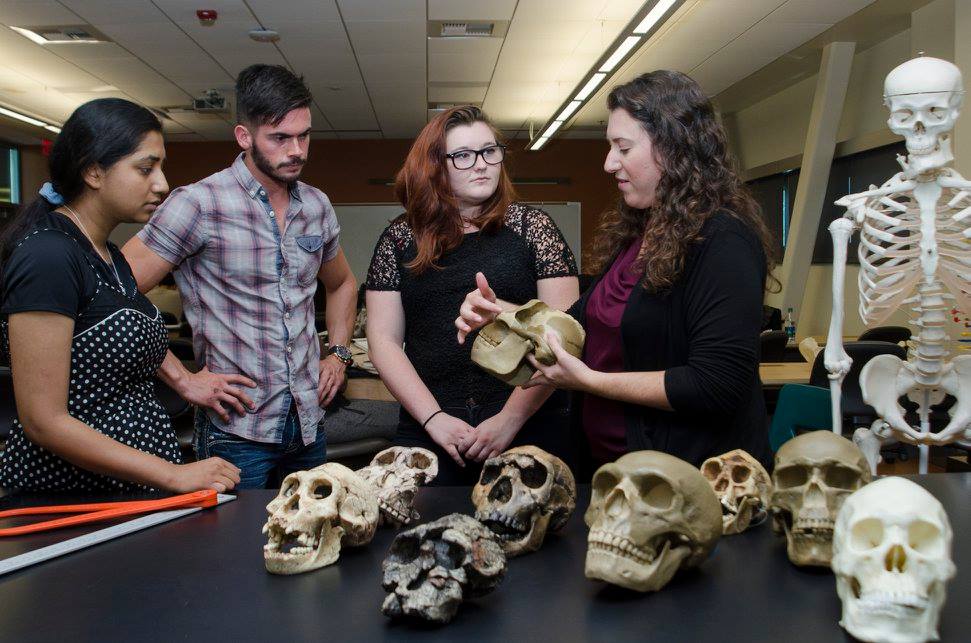 ANTH	101	TTH	2.40 - 5.50	MD-124	SAN MARCOS	Introduction to Cultural Anthropology – ANTH 105 (3 units)
  	*Satisfies Area 4 – Social and Behavioral Sciences for IGETC CSU/UC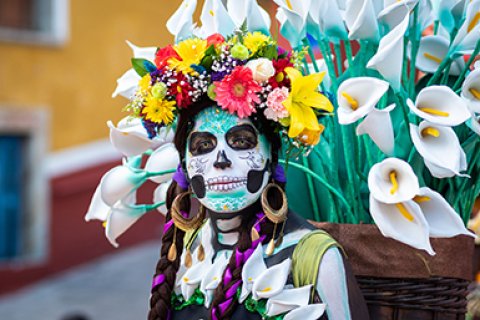 ANTH	105	MW	9:35-11:00	MD-221	SAN MARCOS	ANTH	105	MW	11:10-12:35 	MD-221	SAN MARCOS	ANTH	105	TTH	9:35-11:00 	MD-221	SAN MARCOSANTH	105	ONLINE	Introduction to Archaeology – ANTH 110 (3 units)
 	*Satisfies Area 4 – Social and Behavioral Sciences for IGETC CSU/UC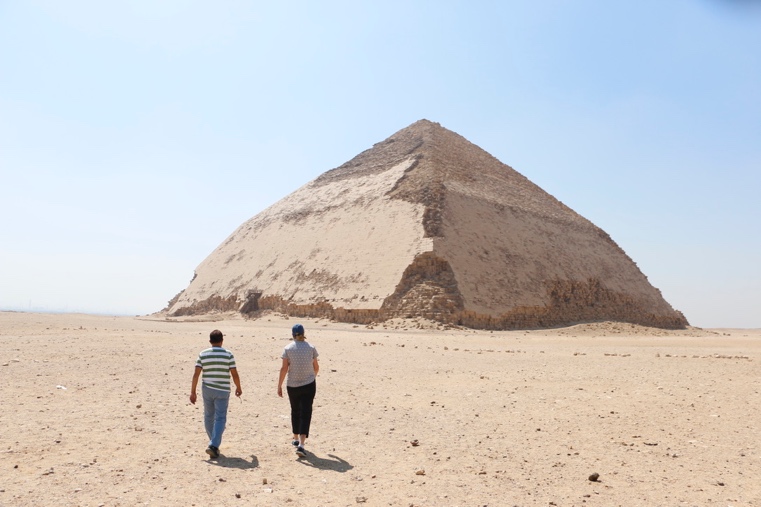 ANTH	110	TTH	11:10-12:35 	MD-221	SAN MARCOSAPPLYING ARCHAEOLOGY – ANTH 115 (3 units)*Satisfies Requirement for Archaeology Certificate/ EmploymentANTH 	121	ONLINE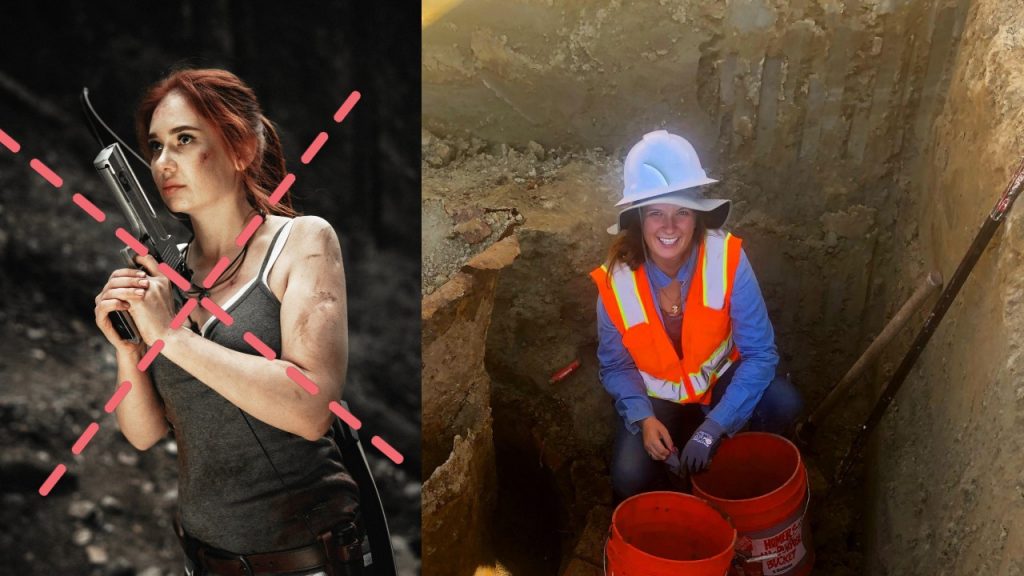 Magic, Witchcraft, and Religion – ANTH 135 (3 units)
 	*Satisfies Area 3B – Arts and Humanities for IGETC CSU/UCANTH	135	TTH	12:45 – 2:10	MD-221	SAN MARCOS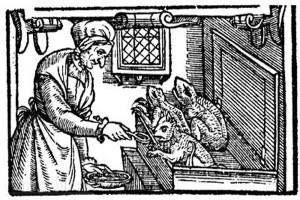 Archaeological Surveying/Advanced Archaeological Surveying – ANTH 210/220 (3 units)
 	*Satisfies Requirement for Archaeology Certificate/Field Work EmploymentANTH	210/220 FRI	8:00 -12:05 	MD-221	SAN MARCOS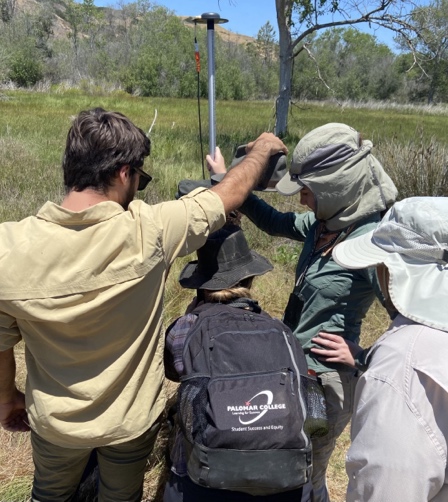 Archaeological Laboratory Analysis – ANTH 215 (3 units)*Satisfies Requirement for Archaeology Certificate/ EmploymentANTH 	215	WED	12:45-4:50	MD-121	SAN MARCOS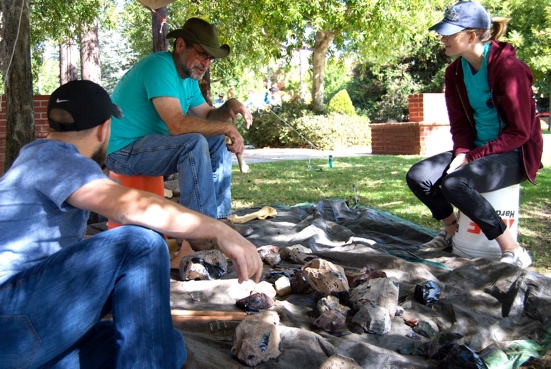 Historical Archaeology – ANTH 225 (3 units)*Satisfies Requirement for Archaeology Certificate/ EmploymentANTH 225	FRI	12:30-2:00	MD-221	SAN MARCOS			(Lecture)		SAT 	8:00-4:00	Elfin Forest	Excavating at late 1800s adobe		(TBD)	(Lab)	*The labs for this class take place at a historic structure in Elfin Forest. Eight Saturdays will be selected during the semester.  No prerequisites are required for this class.  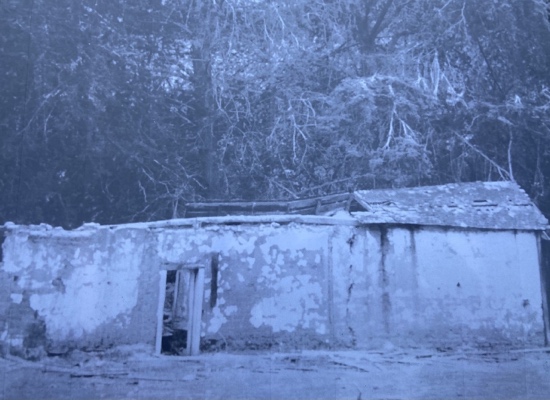 